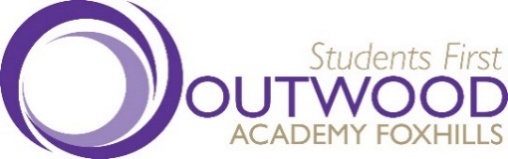 Part Time Teacher of Design & Technology(Teaching specialism of Resistant Materials, Product Design and Engineering preferred)  Outwood Academy FoxhillsRequired from: April 2021 (possibly January 2021 upon agreement of principal)Salary Range: MPS/UPSPart Time position (flexibility available, maximum of 0.8FTE), Temporary until 31 August 2021  Outwood Grange Academies Trust seeks applications from outstanding applicants with integrity, imagination and energy for this rewarding role.Outwood Academy Foxhills, Scunthorpe, North Lincolnshire is within easy reach of Lincoln, Grimsby and the east of Doncaster. This year the Academy celebrated its best results ever and in its most recent Ofsted inspection in November 2019 maintained the grading of Good with Outstanding for Leadership and Management.This is a fantastic opportunity for enthusiastic, driven professionals to join our Family of Schools. An excellent knowledge and understanding of the subject is essential. You must possess the skills and determination to make a significant difference to the lives of our students and share our single goal of ‘students first’. Applications are invited from both newly qualified and experienced professionals.The Outwood Grange Family of Schools offer:•	The opportunity to work and progress across the Family of Schools.•	The chance to apply for leadership roles in the Deeps working across the whole Academy. •	A full and detailed programme of support and development for all. •	A further comprehensive programme of professional development provided through the Outwood Institute of Education (formerly the Teaching School).We believe that all teaching and support staff posts within our Family of Schools are key posts in terms of supporting student success and achievement across a broad range of subjects and experiences. As such we are keen to recruit dedicated and ambitious professionals who will add value to our Academy in both academic terms and through involvement in the fabric of learning and success beyond the classroom.If you care about the success of your students and colleagues, and have the energy and determination to make that success a reality, we would welcome your application. If you are interested in this role, we invite you to contact Sarah Kidd, HR Assistant (s.kidd@foxhills.outwood.com) if you have any questions. Full details of the post can be found on the recruitment page of our website: www.foxhills.outwood.com. To apply for this post please complete the online application from our website under vacancies.  CVs will not be accepted.Closing date: Noon Monday 04 January 2021Interview date: Provisional Friday 08 January 2021We are committed to safeguarding and promoting the welfare of our students. All offers of employment will be subject to enhanced DBS Checks.